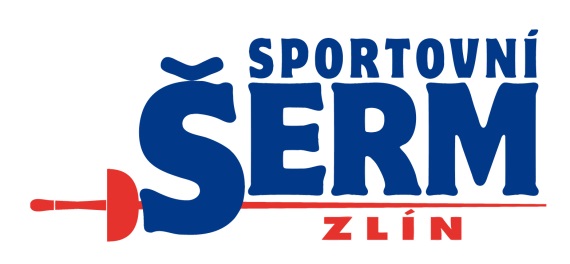 Sportovní šerm Zlín, z.s.pořádádne 1. prosince 2018Vánoční turnaj v šermu kordem, fleretem a šavlí15.ročníkvčetně vzpomínkového turnaje na Jana Schindlera v šermu fleretem veteránů,4.ročník Turnaj je pořádán za podpory Magistrátu města ZlínaDatum :		1. prosince 2018Zahájení :		8:00 příprava šermírny, pokud bude připravena v pátek bude           zahájení  v 8:30 postupně zbraně kord, fleret a šavleVěkové kategorie :	mládež do 26 let a veteráni  AK 0 – AK IV+, 			děvčata a chlapci společně, jednokolově,           muži a ženy společně, jednokolověŘeditel turnaje :	Zdeněk Traub, mobil : 603 829 129			e-mail : zdenektra@volny.czMísto turnaje :	Střední průmyslová škola Zlín			aula			Třída Tomáše Bati 4187,  762 47 ZlínRozhodčí :		účastníci si rozhodují samiPřihlášky :		do 23.11. 2018 na e-mail : zdenektra@volny.cz Startovné :		mládež 60,- Kč, ostatní 120,-Kč /závodník Občerstvení :	v hale jsou automatyDiplom :		dostává každý šermíř. Na diplomu je uvedena zbraň, věková                                kategorie a  umístěníPohár :	dostává u mládeže, vítěz v šermu fleretem a kordem,        veteráni, vítěz v šermu kordem a šavlí veterání, vítěz v šermu fleretem dostane speciální cenu na památku Jana SchindleraMedaile :		dostávají první tři šermíři v každé zbrani a věkové kategoriiPoznámka :		každý účastník startuje na vlastní náklady a na vlastní riziko dle                                svého aktuálního zdravotního stavu, šermuje se na dvou                                vodivých planších,  pro šavli není podmínkou vodivá maskaAktuální informace :	www.sportovniserm-zlin.cz  , 